.....................................................		(miejscowość, data)DEKLARACJA PRACODAWCY O ZAMIARZE ZATRUDNIENIA OSOBY BEZROBOTNEJ                                                                                               .....................................................								     /podpis i pieczątka pracodawcy/POWIATOWY URZĄD PRACY W ZAKOPANEMUL. KS. STOLARCZYKA 1434-500 ZAKOPANETEL/FAX 18 20 154 79EMAIL: krza@praca.gov.pl zakopane.praca.gov.plPełna nazwa pracodawcyPełna nazwa pracodawcyAdres pracodawcyAdres pracodawcyTelefon kontaktowyTelefon kontaktowyNIPNIPImię, nazwisko oraz stanowisko osoby upoważnionej do podpisania niniejszej deklaracjiImię, nazwisko oraz stanowisko osoby upoważnionej do podpisania niniejszej deklaracjiNiniejszym oświadczam, że zamierzam (zaznaczyć właściwe): zatrudnić powierzyć inną pracę zarobkowąna okres co najmniej 3 miesięcyNiniejszym oświadczam, że zamierzam (zaznaczyć właściwe): zatrudnić powierzyć inną pracę zarobkowąna okres co najmniej 3 miesięcyNiniejszym oświadczam, że zamierzam (zaznaczyć właściwe): zatrudnić powierzyć inną pracę zarobkowąna okres co najmniej 3 miesięcyPana / Panią (imię, nazwisko, PESEL)na stanowiskuw terminie 14 dni od daty ukończenia szkolenia pod nazwą lub uzyskania następujących uprawnień:(należy wpisać nazwę szkolenia lub uprawnień niezbędnych do podjęcia pracy)(należy wpisać nazwę szkolenia lub uprawnień niezbędnych do podjęcia pracy)Inne informacje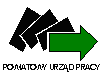 